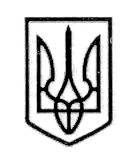 УКРАЇНАСТОРОЖИНЕЦЬКА МІСЬКА РАДАЧЕРНІВЕЦЬКОГО РАЙОНУЧЕРНІВЕЦЬКОЇ ОБЛАСТІХVІІ  сесія VIІIскликанняР  І  Ш  Е  Н  Н  Я    № 464-17/202123 грудня 2021 року                                                                    м. СторожинецьПро надання дозволу на виготовлення технічноїдокументації із землеустрою щодо встановлення(відновлення) меж земельної ділянки в натурі(на місцевості) з метою передачі її в оренду              Розглянувши заяву Гуменюка В.Д. (заява додається) про надання дозволу на виготовлення технічної документації із землеустрою щодо встановлення (відновлення) меж земельної ділянки, з метою передачі її в оренду, керуючись ст.ст. 12, 93, 122, 123 Земельного кодексу України, Законом України “Про оренду землі” та п.34 ч.1 ст.26 Закону України "Про місцеве самоврядування в Україні",міська рада вирішила:          1. Надати дозвіл Гуменюку Валентину Денисовичу на виготовлення технічної документації із землеустрою щодо встановлення (відновлення)  меж земельної ділянки в натурі (на місцевості) з метою передачі в оренду земельної ділянки з кадастровим номером 7324589500:04:001:0227 площею 0,0624 га для іншого сільськогосподарського призначення, в с. Стара Жадова по вул. Головна, 6г.2. Зобов’язати заявника протягом трьох місяців (з дня набрання чинності цим рішенням) укласти договір на виготовлення технічної документації із землеустрою з розробником документації із землеустрою, визначеним ст. 26 Закону України “Про землеустрій”. 3. У разі невиконання п. 2 даного рішення дозвіл на розроблення документації із землеустрою втрачає свою чинність.4. Контроль за виконанням рішення покласти на першого заступника міського голови (І.БЕЛЕНЧУК) та постійну комісію міської ради з питань регулювання земельних відносин, архітектури, будівництва та перспективного планування.Сторожинецький міський голова                                       Ігор МАТЕЙЧУКВиконавець:В.о. начальника відділу земельних відносин                  Аркадій ВІТЮКПогоджено:Секретар міської ради                  Дмитро БОЙЧУКПерший заступник міського голови                  Ігор БЕЛЕНЧУКНачальник відділу організаційної та кадрової роботи                                                                                                         Аліна ПОБІЖАН Начальник юридичного відділу                  Олексій КОЗЛОВНачальник відділу документообігу та контролю                                                                                                                    Микола БАЛАНЮКЗавідувач сектору містобудування та архітектури житлового господарства, транспорту, благоустрою та унфраструктури                 Сергій ШЕЛЄМІНГолова постійної комісії міської ради з питань регулювання земельних відносин, архітектури, будівництва та перспективного планування                   Аліна ДІДИЧ  Голова постійної комісії з питань регламенту, депутатської діяльності, законності, правопорядку, взаємодії з правоохоронними органами, протидії корупції, охорони прав, свобод і законних інтересів громадян, інформованості населення                 Ростислава СУМАРЮКГолова постійної комісії з питань фінансів, соціально-економічного розвитку, планування, бюджету                  Лідія РАВЛЮК Голова постійної комісії з питань житлово-комунального господарства, приватизації, комунальної власності, промисловості, транспорту та зв’язку, впровадження енергозберігаючих технологій, охорони навколишнього природного середовища, розвитку середнього та малого бізнесу, побутового та торгового обслуговування                Анатолій ОЛЕНЮК Голова постійної комісії  з питань освіти та науки, культури, фізкультури і спорту                Владіслава БОЖЕСКУЛГолова постійної комісії з питань охорони здоров'я, соціального захисту населення, молодіжної політики                                                       Олександр ВОЙЦЕХОВСЬКИЙ